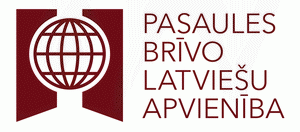 PBLA - LNKC ZOOM SEMINĀRS “#KULTŪRANEPADODAS”Otrā semināra “Tradīcija un identitāte.  
Nemateriālais kultūras mantojums – zināšanas un prasmes mūsdienu cilvēka dzīvē”PROGRAMMA2020. gada 10. jūnijā, no plkst. 16:00 līdz 17:30Ievads – #Kultūranepadodas projekta ievadsemināra atsauksmes(K. Saulīte, PBLA priekšsēde) (5 min)Uzruna: “Tradīcija kā galvenais vadmotīvs DZSV 2023”, ieskats Mežaparka estrādes II. celtniecības posma noslēguma pasākumā - Signe Pujāte, LNKC direktore (10 min)Nemateriālais kultūras mantojums Latvijā, NKM likums, NKM sarakstsGita Lancere, LNKC Nemateriālā kultūras mantojuma eksperte (20 min plus jautājumi)Pasākums “Satiec savu meistaru” Latvijā un pasaulē,
Linda Rubena, LNKC Tautas lietišķās mākslas eksperte (20 min plus jautājumi)Starptautiskais folkloras festivāls “Baltica”,
Inese Mičule, LNKC folkloras eksperte (10 min plus jautājumi)Semināra kopsavilkums un noslēgums